Приложение 2Доступность для маломобильных групп населения

      Ступени крыльца перед входом в здание выделены контрастным цветом. Вход из коридора в фойе оборудован наклонным порожком для обеспечения  удобства при посещении гражданами маломобильной категории.  Мнемосхемы с информацией о наименовании организации, планы этажей и схема движения в здании, выполненные шрифтом Брайля, размещены на 1-ом и 2-ом этажах организации.

     Прием ведется на первом этаже в кабинете директора школы.  
Вход в здание школы:
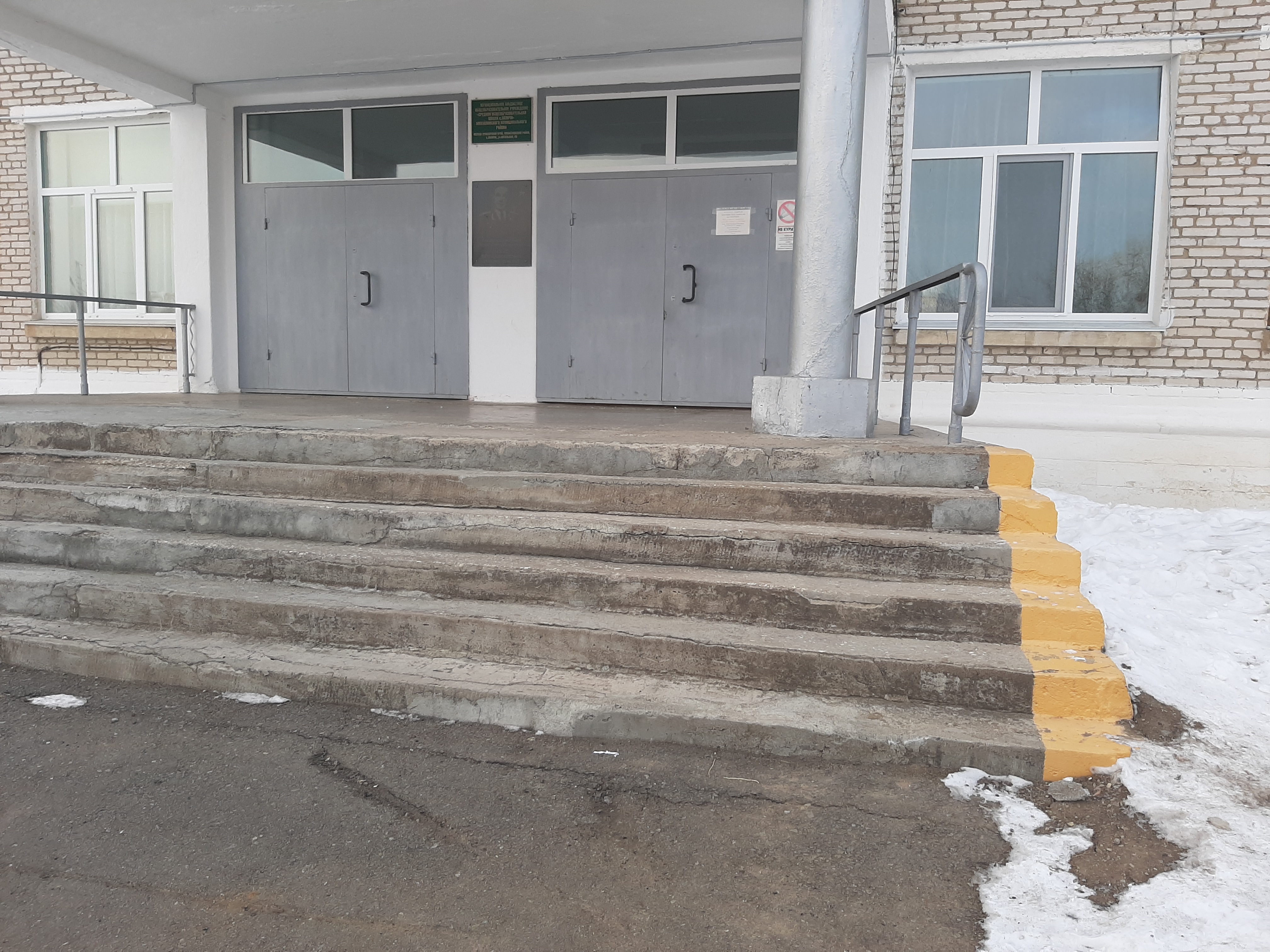 Наклонный порожек при входе в фойе: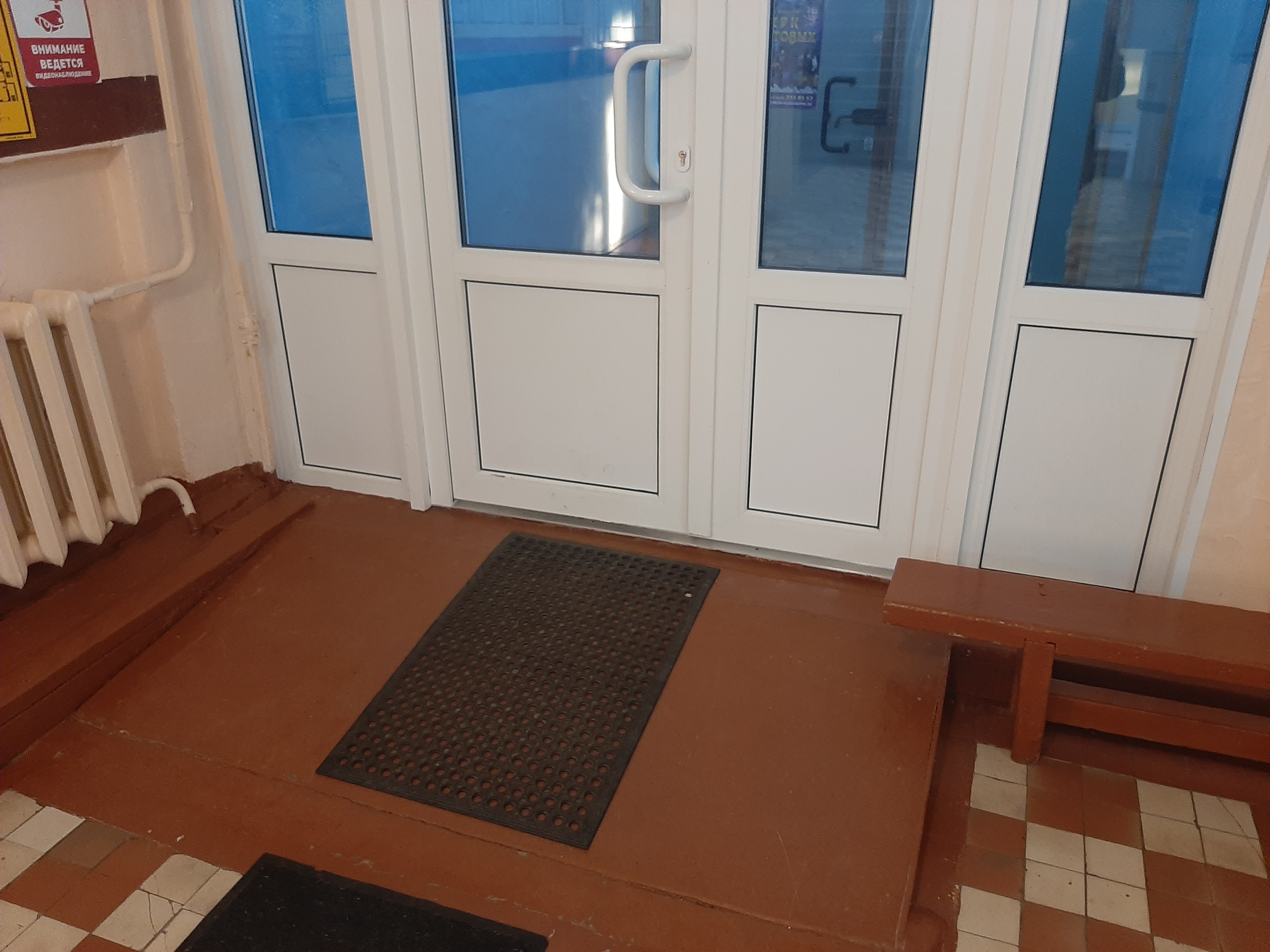 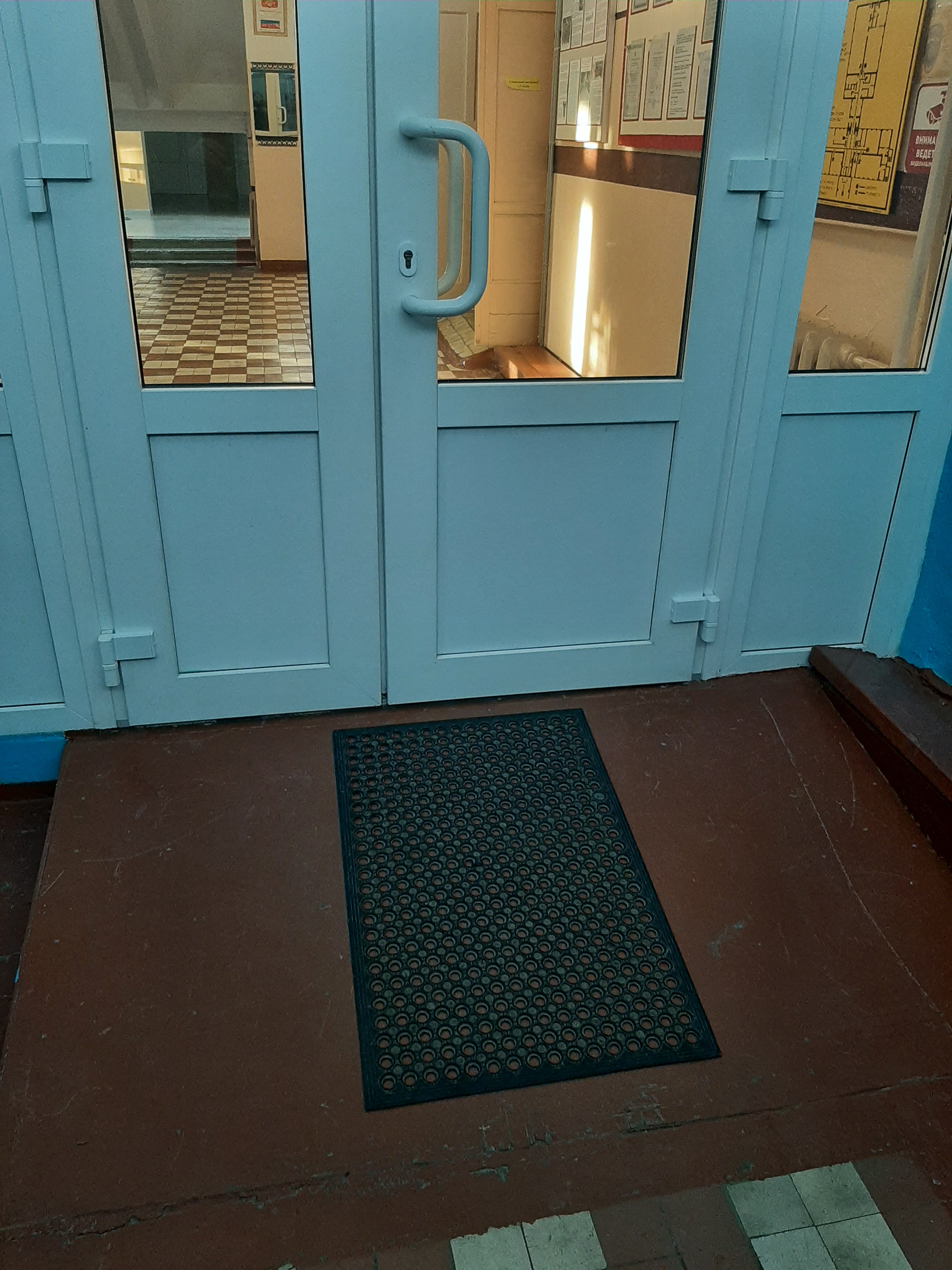 
Мнемосхема 1-го этажа: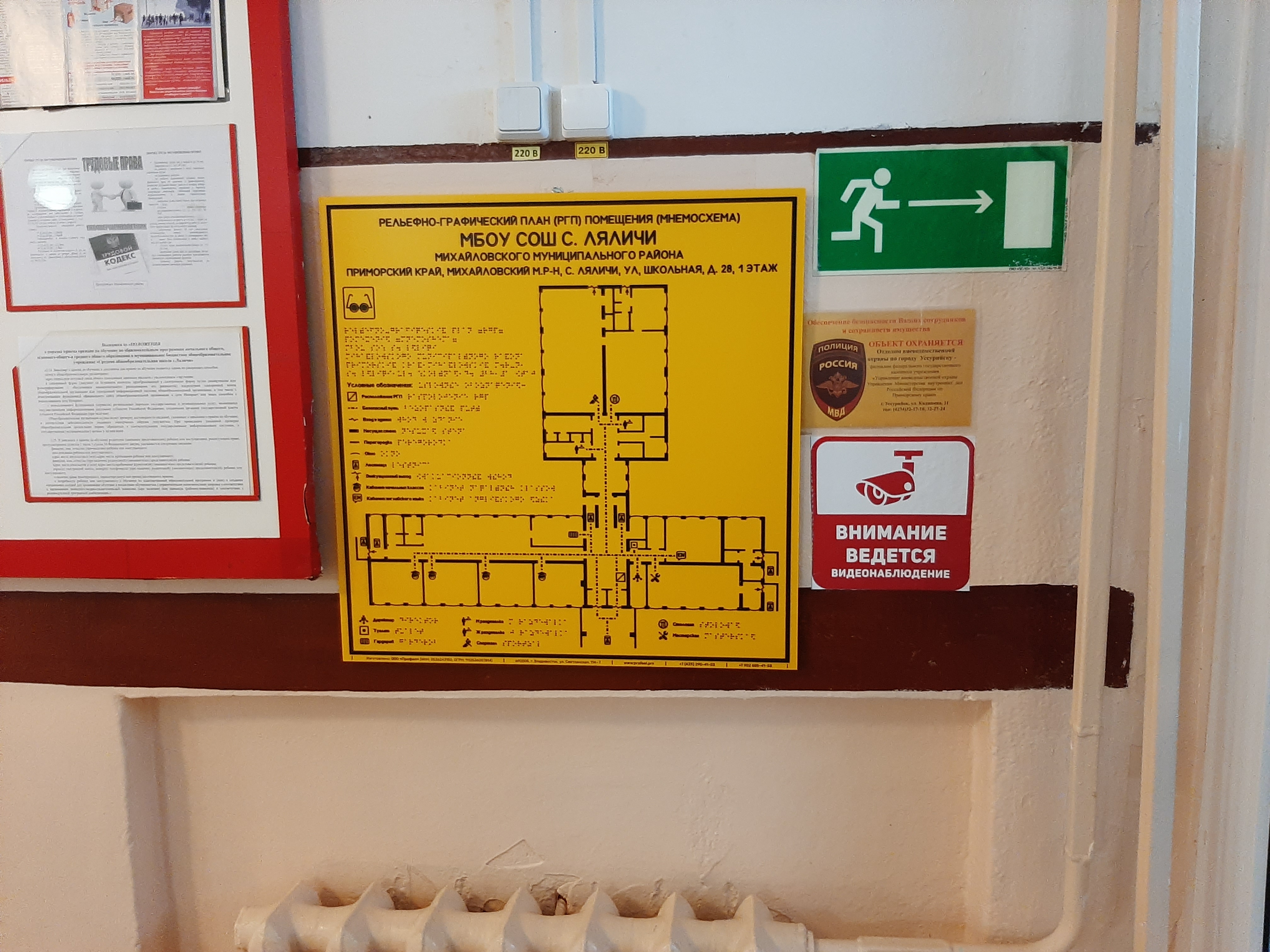 Мнемосхема 2-го этажа: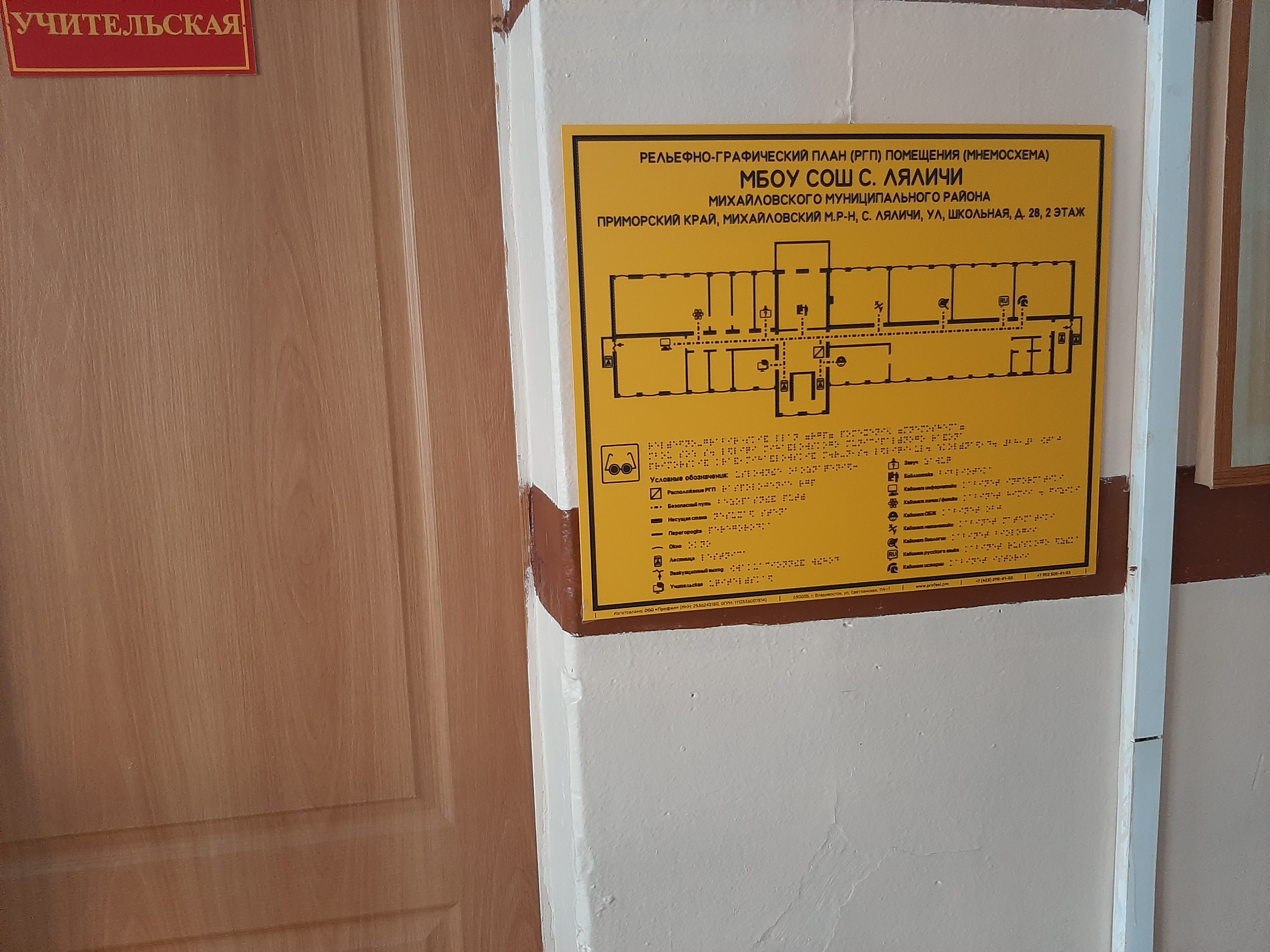 Муниципальное бюджетное общеобразовательное учреждение «Средняя общеобразовательная школа с. Ляличи» Михайловского муниципального районаМуниципальное бюджетное общеобразовательное учреждение «Средняя общеобразовательная школа с. Ляличи» Михайловского муниципального районаАдрес:Приморский край, Михайловский район, с. Ляличи, ул. Школьная, 28.Остановки транспорта:            отсутствуютАвтобусы: